OBEC VEĽKÉ BLAHOVO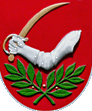 Dodatok č. 1 kVŠEOBECNE    ZÁVÄZNÉMU    NARIADENIU                                           č. 2/ 2016o nakladaní s komunálnymi odpadmi a s drobnými stavebnými odpadmi na území obce Veľké BlahovoNávrh vyvesený dňa:    15.11.2021                zvesený dňa : 29.11.2021Dodatok č. 1 schválený Obecným zastupiteľstvom vo Veľkom Blahovedňa: 29.11.2021  č. uznesenia: 25/2021/210Schválený Dodatok č. 1 k VZN vyvesený na úradnej tabuli dňa: 30.11.2021 zvesený dňa:15.12.2021Dodatok k VZN nadobúda účinnosť dňom: 01.01.2022Podané námietky: žiadneObecné zastupiteľstvo obce Veľké Blahovo  na  základe ustanovenia § 6 ods. 1 zákona SNR č. 369/1990 Zb. o obecnom zriadení v znení neskorších predpisov, v  y  d  á  v  a   pre   územie  obce Veľké Blahovo tento Dodatok č. 1  k VZN č.2/2016  o nakladaní s komunálnymi odpadmi a s drobnými stavebnými odpadmi na území obce Veľké Blahovo.Ruší sa III. Časť - §17  Spôsob zberu drobného stavebného odpadu ods. 1. a nahrádza sa novým znením a to:Zber DSO sa uskutočňuje formou množstvového zberu. Výška poplatku za množstvový zber drobných stavebných odpadov nie je súčasťou poplatku za komunálny odpad. Výška poplatku je nasledovný: fúrik stavebný: 3,00 €, dvojkolesový ručný vozík: 6,00€, menší príves s nosnosťou do 200 kg – 12,00 €, príves za osobný automobil s nosnosťou do 400 kg – 24,00 €. Poplatok sa uhradí na zbernom dvore. Ostatné body tohto VZN zostávajú nezmenené. Vo Veľkom Blahove, 11.11.2021								Júlia Gányovicsová						      		    starostka obce